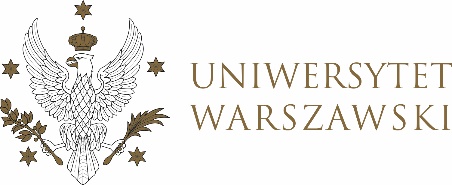 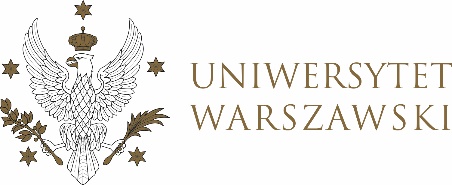 PROJEKTUCHWAŁA NR 20/2024RADY DYDAKTYCZNEJ DLA KIERUNKÓW STUDIÓW UNDERGRADUATE PROGRAMME IN INTERNATIONAL RELATIONS, UNDERGRADUATE PROGRAMME IN POLITICAL SCIENCE, GRADUATE PROGRAMME IN INTERNATIONAL RELATIONS, GRADUATE PROGRAMME IN POLITICAL SCIENCE, EUROPEAN POLITICS AND ECONOMICS, SOCIAL AND PUBLIC POLICYz dnia 25 kwietnia 2024 r.w sprawie zasad rekrutacji na rok akademicki 2025/2026 na studia 
II stopnia na kierunku Graduate Programme in Political Science oraz  harmonogramu rekrutacji na rok akademicki 2025/2026 na studia II stopnia na kierunku Graduate Programme in Political ScienceNa podstawie § 68 ust. 2 Statutu Uniwersytetu Warszawskiego (Monitor UW
z 2019 r. poz. 190) oraz § 5 ust. 1 pt. 2 Regulaminu studiów na Uniwersytecie Warszawskim (Monitor UW z 2019 r. poz. 186) Rada Dydaktyczna postanawia, co następuje:§ 1	Rada Dydaktyczna proponuje zasady rekrutacji na rok akademicki 2025/2026 na studia II stopnia na kierunku Graduate Programme in Political Science zgodne z załącznikami nr 1, 2 do uchwały.§ 2	Rada Dydaktyczna proponuje harmonogram rekrutacji na rok akademicki 2025/2026 na studia I stopnia na kierunku Graduate Programme in Political Science zgodnie z załącznikami nr 3, 4§ 3Uchwała wchodzi w życie z dniem podjęcia.Przewodnicząca Rady Dydaktycznej: D. HeidrichZałącznik nr 1z dnia 25.04.2024 do uchwały nr 20/2024 Rady Dydaktycznej dla kierunkówUndergraduate Programme in International Relations, Undergraduate Programme 
in Political Science, Graduate Programme in Interantional Relations, Graduate Programme in Political Science, European Politics and Economics, Social and Public PolicyZASADY REKRUTACJI OTWARTEJKierunek studiów: Graduate Programme in Political SciencePoziom kształcenia: drugiego stopniaProfil kształcenia: ogólnoakademickiForma studiów: stacjonarneCzas trwania: 2 lata Studia w języku angielskim1) Zasady kwalifikacji Próg kwalifikacji: 12 pkt.a) Kandydaci z dyplomem uzyskanym w PolsceO przyjęcie na pierwszy rok studiów drugiego stopnia mogą ubiegać się osoby, które uzyskały dyplomlicencjata, magistra, inżyniera lub dyplom równoważny dowolnego kierunku studiów.Podstawą kwalifikacji jest egzamin ustny przeprowadzany w języku angielskim.Zagadnienia do egzaminu zostaną podane do wiadomości kandydatów na stronie IRKWynik końcowy to suma punktów uzyskanych za poszczególne części egzaminu. Maksymalnie kandydat może uzyskać 30 punktów.b) Kandydaci z dyplomem zagranicznymObowiązują takie same zasady, jak dla kandydatów z dyplomem uzyskanym w Polsce.2) Sprawdzenie kompetencji kandydatów do studiowania w języku angielskimKandydaci uzyskują potwierdzenie znajomości języka w trakcie egzaminu ustnego. Pozytywny wynik postępowania kwalifikacyjnego stanowi potwierdzenie posiadania kwalifikacji do studiowania w języku angielskim.Załącznik nr 2z dnia 25.04.2024 do uchwały nr 20/2024 Rady Dydaktycznej dla kierunkówUndergraduate Programme in International Relations, Undergraduate Programme 
in Political Science, Graduate Programme in Interantional Relations, Graduate Programme in Political Science, European Politics and Economics, Social and Public PolicyZASADY PRZENIESIENIA Z INNYCH SZKÓŁ WYŻSZYCH Kierunek studiów: Graduate Programme in Political SciencePoziom kształcenia: drugiego stopniaProfil kształcenia: ogólnoakademickiForma studiów: stacjonarneCzas trwania: 2 lata Studia w języku angielskim1) Zasady kwalifikacji na studia w trybie przeniesienia z innej uczelniPrzeniesienia dokonywane są po zaliczeniu pierwszego roku studiów. Przeniesienia odbywają się jedynie w ramach tego samego kierunku i poziomu kształcenia. Przeniesienia dokonywane są przed rozpoczęciem roku akademickiego.Kandydat zobowiązany jest załączyć na osobistym koncie rekrutacyjnym w systemie IRK następujące dokumenty:umotywowany wniosek o przeniesienie z dokładnym adresem do korespondencji;zaświadczenie z dziekanatu macierzystej jednostki zawierające następujące informacje:
a) potwierdzenie posiadania przez kandydata praw studenckich,
b) liczba zaliczonych etapów (semestrów) studiów ze wskazaniem ich kierunku,
c) średnia wszystkich ocen uzyskanych w trakcie dotychczasowego toku studiów,
d) poziom i forma odbywanych studiów;wykaz zaliczonych przedmiotów wraz z sylabusami (nazwa przedmiotu, liczba godzin, oceny, punkty ECTS) potwierdzony przez macierzystą jednostkę z adnotacją o stosowanej w uczelni skali ocen;podpisane przez dziekana (dyrektora) macierzystej jednostki zaświadczenie, że student wypełnił wszystkie obowiązki wynikające z przepisów obowiązujących w jego macierzystej jednostce (nie zalega z żadnymi zaliczeniami i płatnościami);dokumenty poświadczające szczególną sytuację życiową kandydata, jeżeli stanowi ona uzasadnienie wniosku o przeniesienie.Złożenie niekompletnej dokumentacji skutkuje decyzją negatywną.Decyzja o przeniesieniu w ramach określonego limitu miejsc jest podejmowana na podstawie złożonych dokumentów, różnic programowych wynikających z odmienności planów studiów oraz na podstawie egzaminu ustnego przeprowadzonego w języku angielskim.Zagadnienia do egzaminu zostaną podane do wiadomości kandydatów na stronie IRKWynik końcowy to suma punktów uzyskanych za poszczególne części egzaminu. Maksymalnie kandydat może uzyskać 30 punktów.Próg kwalifikacji: 12 pkt.Kandydat podejmując studia w trybie przeniesienia zobowiązany jest do zaliczenia różnic programowych wynikających z odmienności planów studiów. Liczba tych różnic nie może przekroczyć w skali roku akademickiego 6 egzaminów, zaliczeń na ocenę i zaliczeń. W szczególnie uzasadnionych przypadkach, gdy u kandydata występuje większa różnica programowa niż 6 przedmiotów, Kierownik Jednostki Dydaktycznej, może podjąć decyzję o przyjęciu kandydata z większą liczbą różnic programowych do zaliczenia.2) Potwierdzenie kompetencji do odbywania studiów w języku angielskimKandydaci, którzy nie posiadają honorowanego przez UW dokumentu potwierdzającego znajomość języka angielskiego co najmniej na poziomie B2, mogą uzyskać potwierdzenie znajomości języka w trakcie egzaminu ustnego. Pozytywny wynik postępowania kwalifikacyjnego stanowi potwierdzenie posiadania kwalifikacji do studiowania w języku angielskim.Załącznik nr 3z dnia 25.04.2024 do uchwały nr 20/2024 Rady Dydaktycznej dla kierunkówUndergraduate Programme in International Relations, Undergraduate Programme 
in Political Science, Graduate Programme in Interantional Relations, Graduate Programme in Political Science, European Politics and Economics, Social and Public PolicyHARMONOGRAM REKRUTACJI OTWARTEJKierunek studiów: Graduate Programme in Political SciencePoziom kształcenia: drugiego stopniaProfil kształcenia: ogólnoakademickiForma studiów: stacjonarneCzas trwania: 2 lata Studia w języku angielskim1) Rekrutacja otwarta* w przypadku niewypełnienia limitu miejsc w I turze ** w przypadku niewypełnienia limitu miejsc w II turze *** w przypadku niewypełnienia limitu miejsc w III turze**** w tym również potwierdzający znajomość języka angielskiegoZałącznik nr 4z dnia 25.04.2024 do uchwały nr 20/2024 Rady Dydaktycznej dla kierunkówUndergraduate Programme in International Relations, Undergraduate Programme 
in Political Science, Graduate Programme in Interantional Relations, Graduate Programme in Political Science, European Politics and Economics, Social and Public PolicyHARMONOGRAM PRZENIESIEŃ Z INNYCH UCZELNIKierunek studiów: Graduate Programme in Political SciencePoziom kształcenia: drugiego stopniaProfil kształcenia: ogólnoakademickiForma studiów: stacjonarneCzas trwania: 2 lata Studia w języku angielskim* w przypadku niewypełnienia limitu miejsc w I turzeTura rekrutacjiPoczątek rejestracjiKoniec rejestracjiEgzamin   wstępny****Zatwierdzenie wynikówOgłoszenie wyników Przyjmowanie dokumentówI tura03.02.202524.02.202403-05.03.202507.03.202510.03.2025I termin: 11-13.03.2025               w przypadku niewypełnienia limitu miejsc:II termin: 14,17.03.2025w przypadku niewypełnienia limitu miejsc:III termin: 18-19.03.2025kolejne terminy wyznaczone przez komisję rekrutacyjnąII tura*14.04.202512.05.202519-21.05.202523.05.202526.05.2025I termin: 27-29.05.2025                    w przypadku niewypełnienia limitu miejsc:II termin: 30.05, 02.06.2025w przypadku niewypełnienia limitu miejsc:III termin: 03-04.06.2025kolejne terminy wyznaczone przez komisję rekrutacyjnąIII tura**05.06.202508.07.202515-17.07.202521.07.202522.07.2025I termin: 23-25.07.2025                  w przypadku niewypełnienia limitu miejsc:II termin: 28-29.07.2025w przypadku niewypełnienia limitu miejsc:III termin: 30-31.07.2025kolejne terminy wyznaczone przez komisję rekrutacyjnąIV tura***19.08.202508.09.202515-17.09.202518.09.202519.09.2025I termin: 22-26.09.2025                   w przypadku niewypełnienia limitu miejsc:II termin: 29-30.09.2025Tura rekrutacjiPoczątek                     rejestracjiKoniec              rejestracjiEgzamin wstępnyOgłoszenie wyników Przyjmowanie              dokumentówI tura09.06.202518.07.202522-24.07.202528.07.202529-31.07.2025II tura*01.09.202515.09.202517-18.09.202522.09.202523-25.09.2025                    